MISNISTÉRIO DA EDUCAÇÃO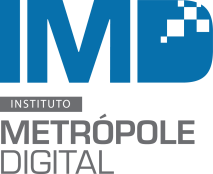 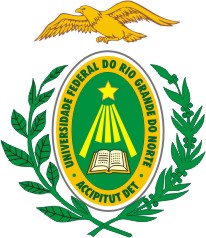 UNIVERSIDADE FEDERAL DO RIO GRANDE DO NORTEINSTITUTO METRÓPOLE DIGITAL_______________________________________________________________________________________SELEÇÃO DE BOLSISTAS – Setor AdministrativoEdital 02/2016O Instituto Metrópole Digital (IMD) da Universidade Federal do Rio Grande do Norte publica a abertura de inscrições para a seleção de alunos bolsistas de apoio técnico e administrativo para atuar no Polo Natal do IMD, através do Projeto “Promoção da Pesquisa e Inovação em Tecnologia da Informação no Instituto Metrópole Digital”.Para participar da seleção os candidatos devem estar registrados no Cadastro Único de Bolsas da UFRN, não possuir vínculo empregatício, e não ser beneficiário de outro tipo de bolsa exceto auxilio alimentação, transporte, creche, moradia, apoio à mobilidade estudantil ou incentivo às atividades esportivas.1. DAS VAGASSerão ofertadas 5 vagas para o desenvolvimento de atividades no Setor Administrativo do polo Natal do Instituto Metrópole Digital (IMD), com Carga Horária de 20 horas semanais, para alunos de curso superior. A seleção servirá também para formação de cadastro reserva, com validade de seis meses.2. DAS INSCRIÇÕESAs inscrições estarão abertas no período de 23 a 25 de novembro de 2016 e deverão ser efetuadas pelo candidato, através do formulário (anexo) devidamente preenchido e entregue juntamente com o currículo impresso, comprovante de matrícula, comprovante de inscrição no cadastro único da UFRN (quando for o caso) e histórico, na recepção do prédio do IMD, localizado na Av. Capitão Mor Gouveia, s/nº (entre a CAERN e Residência Universitária da UFRN). A documentação impressa deverá ser entrega até as 17 horas do dia 02 de dezembro de 2016.  Informações 3342-2216.3. DOS REQUISITOS E DAS ATIVIDADES3.1 Dos RequisitosO candidato à vaga deverá:3.1.1. Estar regularmente matriculado em curso de nível superior;3.1.2. Ter cursado o primeiro e o segundo períodos do curso;3.1.3. Apresentar, preferencialmente, conhecimentos na área administrativa;3.1.4. Ter conhecimentos de informática, especialmente no que tange à utilização do Pacote Microsoft Office e Libre Office;3.1.5. Possuir disponibilidade para trabalho de 20 horas semanais.Além disso, é desejável: 3.1.6. Gostar de lidar com atendimento ao público como professores e alunos; 3.1.7 Ser proativo, se relacionar bem interpessoalmente, ter iniciativa, interesse em aprender, organização, responsabilidade e postura profissional.3.2 Das atividades a serem desenvolvidas3.2.1. Atendimento aos alunos e tutores do curso técnicos do IMD; 3.2.2. Atendimento ao telefone;3.2.3. Receber e protocolar documentos;3.2.4. Zelar pela organização do setor;3.2.5. Leitura e encaminhamento dos e-mails; 3.2.6. Fazer buscas de materiais no SIPAC;3.2.7. Fazer pesquisas de Atas de Registro de Preço vigentes.3.2.8. Participar de todas as atividades e processos pertinentes ao setor. 4. DO PROCESSO SELETIVO4.1. As inscrições serão homologadas pela Comissão Examinadora que verificará os documentos apresentados na inscrição.4.2. Serão convocados, para entrevista, os 08 candidatos melhor classificados na análise de currículo e histórico.4.3. As entrevistas serão realizadas pela Comissão Examinadora no dia 29 de novembro de 2016, no horário e local a serem divulgados no site do IMD (www.imd.ufrn.br).5. DO RESULTADO FINALA classificação final dos candidatos será feita pela nota alcançada na análise de currículo, histórico da graduação e entrevista. Em caso de empate, dar-se-á prioridade ao aluno, de acordo com a seguinte ordem:	a) que se enquadrar na condição de aluno socioeconomicamente carente;	b) tiver cumprido maior carga horária referente à estrutura curricular;	c) que possuir maior idade;	d) que possuir disponibilidade de horário em um turno.O resultado final será divulgado no site do IMD (www.imd.ufrn.br).Casos omissos a este edital serão avaliados pela comissão examinadora constituída para este fim.Natal, 18 de novembro de 2016.SÉRGIO EDUARDO DE MEDEIROS BRAGADIRETOR ADMINISTRATIVOFORMULÁRIO DE INSCRIÇÃO1 – DADOS PESSOAIS DO REQUERENTE1 – DADOS PESSOAIS DO REQUERENTENome:Nome:Endereço:Endereço:RG:CPF:Telefone:E-mail:Curso:Período:2 – DADOS BANCÁRIOS2 – DADOS BANCÁRIOS2 – DADOS BANCÁRIOSBanco:Agência:Conta Corrente: